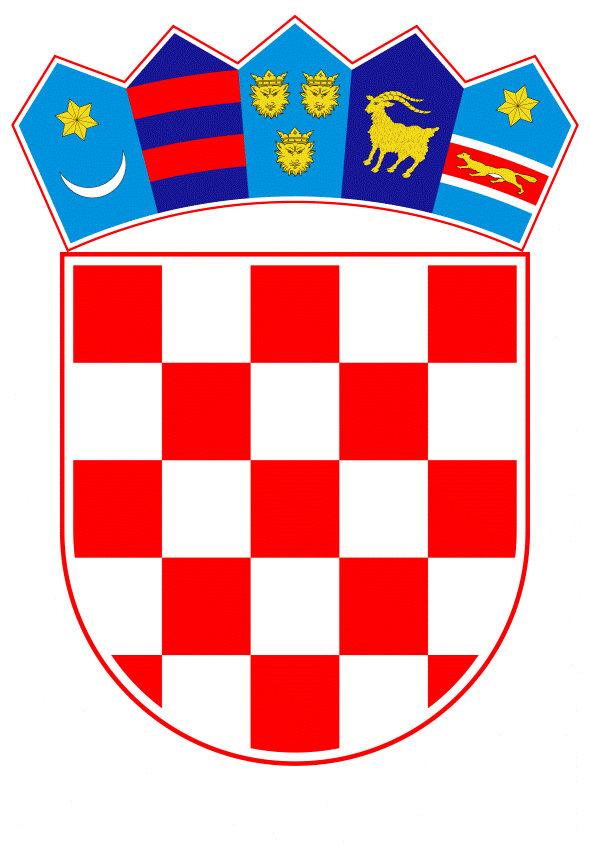 VLADA REPUBLIKE HRVATSKEZagreb, 11. prosinca 2019.______________________________________________________________________________________________________________________________________________________________________________________________________________________________Banski dvori | Trg Sv. Marka 2  | 10000 Zagreb | tel. 01 4569 222 | vlada.gov.hrPrijedlogNa temelju članka  100. stavka 3. Zakona o državnim službenicima („Narodne novine, broj 92/05, 107/07, 27/08, 34/11, 49/11, 150/11, 34/12, 37/13, 38/13, 1/15, 138/15 - Odluka Ustavnog suda Republike Hrvatske, 61/17, 70/19 i 98/19), Vlada Republike Hrvatske je na sjednici održanoj __________ 2019. godine donijelaODLUKUO USTROJAVANJU SLUŽBENIČKOG SUDA I VIŠEG SLUŽBENIČKOG SUDAI.Ovom Odlukom ustrojava se Službenički sud i Viši službenički sud, te određuje njihov djelokrug, kao i druga pitanja od značaja za njihov rad.II.Za odlučivanje o teškim povredama službene dužnosti državnih službenika i namještenika u prvom stupnju, kao i lakim povredama službene dužnosti te udaljenju iz službe državnih službenika i namještenika u drugom stupnju, ustrojava se Službenički sud, sa sjedištem u Zagrebu, ako posebnim zakonom za službenike pojedinih državnih tijela nije drukčije određeno.Uredske i druge poslove za Službenički sud obavljat će tijelo državne uprave nadležno za službeničke odnose.III.Za odlučivanje u drugom stupnju o teškim povredama službene dužnosti državnih službenika i namještenika te službenika i namještenika u upravnim tijelima jedinica lokalne i područne (regionalne) samouprave ustrojava se Viši službenički sud, sa sjedištem u Zagrebu.
Uredske i druge poslove za Viši službenički sud obavljat će tijelo državne uprave nadležno za službeničke odnose.IV.Tajnike i zapisničare Službeničkog suda i Višeg službeničkog suda imenovat će čelnik tijela državne uprave nadležnog za službeničke odnose.V.Predsjednici, članovi, tajnici i zapisničari Službeničkog suda i Višeg službeničkog suda imaju pravo na novčanu naknadu za svoj rad.
Naknada se određuje po završenom predmetu, posebno za predsjednika vijeća, članove vijeća, tajnika te zapisničara Službeničkog suda i Višeg službeničkog suda.
Iznos novčane naknade iz stavka 1. ove točke rješenjem utvrđuje čelnik tijela državne uprave nadležan za službeničke odnose.VI.Zaglavlje akta Službeničkog suda i Višeg službeničkog suda sadrži: grb Republike Hrvatske, naziv »Republika Hrvatska«, naziv Službeničkog suda, odnosno Višeg službeničkog suda, brojčanu oznaku predmeta, mjesto i datum izrade akta.
Pečat Službeničkog suda i Višeg službeničkog suda iz stavka 1. ove točke promjera je 38 mm i sadrži u sredini grb Republike Hrvatske, a oko njega naziv »Republika Hrvatska« i naziv Službeničkog suda, odnosno Višeg službeničkog suda.VII.Sredstva za rad Službeničkog suda i Višeg službeničkog suda osiguravaju se u državnom proračunu Republike Hrvatske.VIII.Uredski poslovi za Službenički sud i Viši službenički sud obavljaju se sukladno propisima kojima se uređuje uredsko poslovanje.IX.Službenički sud u Zagrebu i Viši službenički sud, ustrojeni Odlukom o ustrojavanju službeničkih sudova i Višeg službeničkog suda („Narodne novine“, broj 102/18), nastavljaju s radom kao Službenički sud i Viši službenički sud ustrojeni ovom Odlukom.Predsjednici i članovi Službeničkog suda u Zagrebu i Višeg službeničkog suda imenovani Rješenjima Vlade Republike Hrvatske KLASA: 080-02/18-01/177, URBROJ: 50301-15/07-18-02 od 13. prosinca 2018. godine i KLASA: 080-02/18-01/179, URBROJ: 50301-15/07-18-02 od 13. prosinca 2018. godine, nastavljaju s radom kao članovi Službeničkog suda i Višeg službeničkog suda ustrojenih ovom Odlukom.X.Stupanjem na snagu ove Odluke s radom prestaju Službenički sudovi u Osijeku, Rijeci i Splitu.XI.Započete predmete pred službeničkim sudovima iz točke X. ove Odluke, koji ne budu dovršeni do stupanja na snagu ove Odluke, preuzet će Službenički sud.XII.Stupanjem na snagu ove Odluke prestaje važiti Odluka o ustrojavanju službeničkih sudova i Višeg službeničkog suda („Narodne novine“, broj 102/18).XIII.Ova Odluka stupa na snagu osmog dana od dana objave u „Narodnim novinama“.Klasa: 
Urbroj: 
Zagreb, Predsjednikmr. sc. Andrej PlenkovićObrazloženjeSukladno članku 100. stavak 3. Zakona o državnim službenicima („Narodne novine, broj 92/05, 107/07, 27/08, 34/11, 49/11, 150/11, 34/12, 37/13, 38/13, 1/15, 138/15 - Odluka Ustavnog suda Republike Hrvatske, 61/17, 70/19 i 98/19), službeničke sudove i viši službenički sud ustrojava Vlada Republike Hrvatske, a službenički sudovi ustrojavaju se za pojedino ili više državnih tijela.Prema važećoj Odluci o ustrojavanju službeničkih sudova i Višeg službeničkog suda („Narodne novine“, broj 102/18), ustrojeni su službenički sudovi u Zagrebu, Osijeku, Rijeci i Splitu za državne službenike te lokalne službenike i namještenike, ovisno o stalnom mjestu rada. Zakonom o sustavu državne uprave, koji je stupio na snagu 18. srpnja 2019., predviđeno je povjeravanje pojedinih poslova državne uprave iz nadležnosti ureda državne uprave županijama. Prema članku 67. stavku 1. navedenoga Zakona, uredi državne uprave u županijama nastavljaju s radom do stupanja na snagu posebnih zakona kojima će se poslovi državne uprave povjeriti županijama. S obzirom da spomenuti Zakon ne predviđa ustrojavanje ureda državne uprave u županijama, osim u prijelaznom razdoblju, a imajući u vidu da prema važećoj Odluci o ustrojavanju službeničkih sudova i Višeg službeničkog suda uredske i druge poslove za službeničke sudove obavljaju i uredi državne uprave u Osječko-baranjskoj, Primorsko-goranskoj i Splitsko-dalmatinskoj županiji, ovakav način uređenja rada službeničkih sudova više nije održiv. S druge strane, sukladno članku 67. stavku 2. Zakona o sustavu državne uprave, županije, razmjerno povjerenim poslovima, preuzimaju državne službenike i namještenike mjesno nadležnih ureda državne uprave, iz čega proizlazi da će broj državnih službenika biti znatno smanjen.Stoga se, umjesto dosadašnjih službeničkih sudova u Zagrebu, Osijeku, Rijeci i Splitu, predlaže ustrojavanje jednog službeničkog suda koji će odlučivati o teškim povredama službene dužnosti državnih službenika i namještenika u prvom stupnju, kao i lakim povredama službene dužnosti te udaljenju iz službe državnih službenika i namještenika u drugom stupnju.Nadležnost Višeg službeničkog suda pritom ostaje nepromijenjena.Konačno, odredbama točke XI. ove Odluke osigurava se kontinuitet rada Službeničkog suda i Višeg službeničkog suda, na način da ovi sudovi nastavljaju s radom u istome sastavu. Naime, na ovaj način osigurava se nesmetan i neprekinut nastavak rada sudova, budući da neće biti potrebe za izmjenama u sastavu vijeća a time, posljedično, niti potrebe za ponovnim određivanjem rasprava u pojedinačnim predmetima, koje su već održane pred vijećem u drugom sastavu.Predlagatelj:Ministarstvo upravePredmet:Prijedlog odluke o ustrojavanju Službeničkog suda i Višeg službeničkog suda